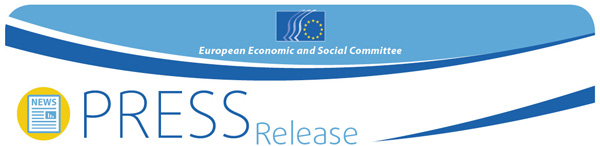 Europos piliečių iniciatyvos (EPI) dieną pradeda veikti aktyviems piliečiams skirta svarbi EESRK pagalbinė priemonė – pagal EPI pateikti dokumentai bus verčiami į visas ES kalbas Balandžio 13 d., Europos piliečių iniciatyvos dieną, Europos ekonomikos ir socialinių reikalų komitetas (EESRK) pradeda teikti naują ir svarbią paslaugą Europos piliečių iniciatyvos (EPI) organizatoriams: nuo šiol Komitetas pasirūpins visų pagal EPI pateiktų ir patvirtintų iniciatyvų dokumentų (800 ženklų) vertimu į visas ES kalbas taip pašalindamas vieną iš pagrindinių sunkumų piliečiams ir palengvindamas jų politinį dalyvavimą.  „Dar pačioje pradžioje EESRK manė galintis imtis tarpininko ir mentoriaus vaidmens įgyvendinant EPI. Ši nauja iniciatyva yra kartu ir mūsų praktinė parama aktyviems piliečiams“,– pažymėjo EPI ad hoc grupės pirmininkė Anne-Marie Sigmund pristatydama šią naują priemonę.Europos piliečių iniciatyva yra geriausias pavyzdys siekiant, kad Europos Sąjungoje būtų dažniau taikomas metodas „iš apačios į viršų“. Tai yra pirmasis žingsnis įtvirtinant dalyvaujamąją demokratiją ES lygmeniu, be to, požiūris, kai neapsiribojama šalių sienomis, taip pat reiškia didelę pažangą siekiant įvairių valstybių narių piliečių bendradarbiavimo. „EESRK svarbu pašalinti biurokratines kliūtis piliečių iniciatyvoms, – nurodė EESRK pirmininkas Henri Malosse. – Teikdamas šią naują paslaugą, EESRK nuo aktyvių piliečių pečių nuima labai didelę naštą. Be to, ši vertimo raštu paslauga atspindi EESRK norą padėti sukurti EPI pagalbos tarnybą, tarnaujančią aktyviems piliečiams.“EESRK paskelbta ir kasmet rengiama Europos piliečių iniciatyvos diena suteikia suinteresuotiesiems subjektams ir šios iniciatyvos organizatoriams galimybę ne tik supažindinti su sukaupta patirtimi ir ja pasidalyti, bet ir viešai aptarti naująjį Europos Komisijos komunikatą dėl piliečių iniciatyvos įgyvendinimo, kuris buvo priimtas 2015 m. balandžio 1 d. Šiais metais daugiausia dėmesio bus skiriama pakeitimams, užtikrinantiems EPI priemonės, kuri didintų piliečių politinį aktyvumą ir veiksmingiau juos remtų, įgyvendinimą. Išsamesnės informacijos teiraukitėsEESRK spaudos skyriuje – Silvia AumairEl. paštas: press@eesc.europa.euTel: + 32 2 546 8141 / +32 473 520 774 _______________________________________________________________________________Europos ekonomikos ir socialinių reikalų komitetas atstovauja įvairioms organizuotos pilietinės visuomenės ekonominėms ir socialinėms grupėms. Komitetas yra patariamasis organas, įkurtas 1957 m. Romos sutartimi. Patariamojo organo statusas suteikia Komiteto nariams, taigi ir jų atstovaujamoms organizacijoms, galimybę dalyvauti ES sprendimų priėmimo procese. Komitetą sudaro 353 nariai iš visos Europos. Juos skiria Europos Sąjungos Taryba._______________________________________________________________________________Nr. 24/20152015 m. balandžio 8 d.